21  AB Projeleri Teklif Çağrısı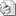 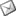 Sayı     : 2009 / 21İLGİ   : TESK'in 26.12.2008 tarih, EĞT.PLN.Dİ-8.50.08/384  sayı, 117 no.lu genelgesiAvrupa Birliği Eğitim ve Gençlik Programlarının 2007-2013 döneminde yeniden yapılandırıldığı, daha önce üç ana başlık altında yürütülen faaliyetlerin, yeni dönemde Hayatboyu Öğrenme Programı ve Gençlik Programı olmak üzere iki ana bölüm olarak düzenlendiği ilgi genelge ile bildirilmiştir.Teşkilatımızın yararlanıcıları arasında yer aldığı Hayatboyu Öğrenme Programının amacı; hayatboyu öğrenme süreci yoluyla Avrupa Topluluğunun, ileri bir bilgi toplumu olarak gelişmesine, sürdürülebilir ekonomik kalkınmaya, daha fazla ve daha iyi iş imkanlarına ve sosyal bütünlüğe katkıda bulunmak ve çevrenin gelecek kuşaklar için korunmasını sağlamaktır. Hayatboyu Öğrenme Programı aynı zamanda sağladığı hibeler yoluyla katılımcı ülkelerin eğitim ve öğretim sistemleri arasında etkileşim, işbirliği ve hareketliliği desteklemektedir.Hayatboyu Öğrenme Programının yararlanıcı kitlesini; her düzeydeki eğitim ve öğretim kurumları, öğretim elemanları, öğrenci ve öğretmenler, hayatboyu öğrenmenin her düzeyindeki yöneticiler, işletmeler dahil olmak üzere resmi ve özel kurum ve kuruluşlar, sivil toplum kuruluşları, sosyal taraflar ve işgücü piyasasındakiler  oluşturmaktadır.Ülkemizin de katılımcı olduğu Program için 2009 Yılı teklif çağrıları yayınlanmıştır. Odalarımızın proje başvurusunda bulunabileceği Programların son başvuru tarihleri aşağıdaki gibidir.Leonardo da Vinci Hareketlilik Faaliyeti:         6   Şubat  2009Leonardo da Vinci Ortaklık Projeleri:               20 Şubat  2009Leonardo da Vinci Yenilik Transferi Faaliyeti: 27 Şubat  2009Her bir faaliyet için başvuru formları, rehberler, ekler, ve daha geniş bilgiye AB Eğitim ve Gençlik Programları Merkezinin internet adresinden  (http://www.ua.gov.tr/) ulaşılması mümkündür. Konfederasyonumuzun internet adresinde de (http://www.tesk.org.tr/) söz konusu programlarla ilgili bilgiler ve dosyalar yer almaktadır.  Proje hazırlamayı planlayan Odalarımız, Eğitim ve Planlama Müdürlüğünden daha geniş bilgi alabileceklerdir.Bilgilerinizi rica ederiz. ( http://www.tesk.org.tr/tr/mevzuat/08/08117.html )Özcan KILKIŞ                                                                                                    Hilmi KURTOĞLUGenel Sekreter                                                                                                      Başkan Vekili